                        7073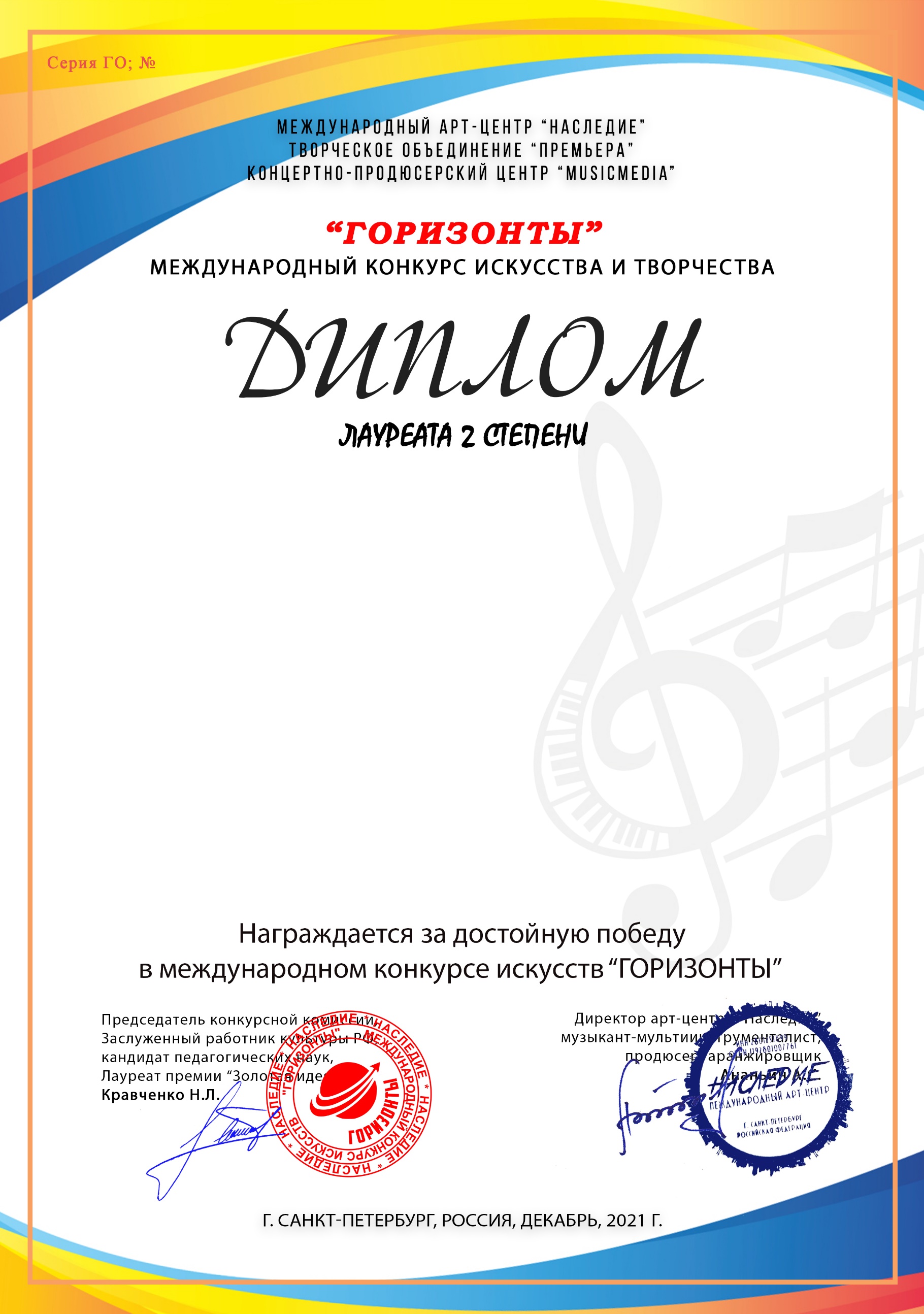 Шакарова Арианна(МБУ ДО ДШИ 2, Краснодарский край, город-курорт Анапа)Преподаватель/руководитель: Журавлёва Елена Владимировна Концертмейстер: Попова Ксения Николаевна Номинация: Вокал, солоКатегория: 8-11 летКонкурсная работа: «Пламенный цвет» муз.Л.Бетховена, сл.С.Северцева